DSWD DROMIC Preparedness for Response Report #1on the Earthquake Incident in Castillejos, Zambalesas of 22 April 2019, 6PMSituation Overview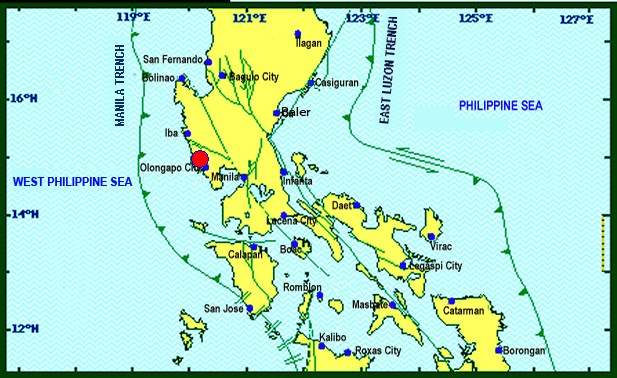 On April 22, 2019 at exactly 5:11 PM, a Magnitude 5.7 earthquake shook Castillejos, Zambales. The epicenter of the earthquake was located 14.95°N, 120.21°E - 002 km N of Castillejos, Zambales with a depth focus of 021 km and with a Tectonic origin.Source: DOST-PHIVOLCS Earthquake BulletinStatus of Prepositioned Resources: Stockpiles and Standby FundsThe DSWD Central Office (CO), Field Offices (FOs), and National Resource Operations Center (NROC) have stockpiles and standby funds amounting to ₱1,300,735,023.94 with breakdown as follows:StockpilesA total of 305,830 Family Food Packs (FFPs) (see Table 4) amounting to ₱110,926,870.78 and available Food and Non-food Items (FNIs) amounting to ₱764,536,659.34.Standby FundsA total of ₱425,271,493.82 standby funds in the CO and FOs. Of the said amount, ₱379,175,082.35 is the available Quick Response Fund in the CO.Standby Funds and Stockpile* Quick Response Fund (QRF) as of 19 March 2019Sources: DSWD-Central Office, DSWD-Field Offices, and NROCSituational ReportsDSWD-DRMB***The Disaster Response Operations Monitoring and Information Center (DROMIC) of the DSWD-DRMB is closely coordinating with DSWD-FO III for any significant disaster response updates.by:JAN ERWIN ANDREW I. ONTANILLASReleasing OfficerReported Intensities (05:11 PM):Intensity V - San Felipe, Zambales; Quezon CityExpecting Damage:YESExpecting Aftershocks:YESFIELD OFFICESTANDBY FUNDSSTOCKPILESTOCKPILESTOCKPILESTOCKPILESTOCKPILETOTAL STANDBY FUNDS AND STOCKPILEFIELD OFFICESTANDBY FUNDSFamily Food PacksFamily Food PacksFood
(Raw Mats and Other Food Item)Non-Food (Raw Mats and Other NFI)Sub-Total
(Food and NFIs)TOTAL STANDBY FUNDS AND STOCKPILEFIELD OFFICESTANDBY FUNDSQuantityTotal CostFood
(Raw Mats and Other Food Item)Non-Food (Raw Mats and Other NFI)Sub-Total
(Food and NFIs)TOTAL STANDBY FUNDS AND STOCKPILETOTAL425,271,493.82305,830110,926,870.78146,417,383.66618,119,275.68764,536,659.341,300,735,023.94Central Office* 379,175,082.35- - - - 379,175,082.35NRLMB - NROC 104,00039,222,560.0086,178,307.66342,547,446.39428,725,754.05467,948,314.05NRLMB - VDRC 13,6004,896,000.001,203,200.002,955,567.504,158,767.509,054,767.50NCR 3,292,543.50 600215,850.721,621,758.59928,770.002,550,528.596,058,922.81CAR 1,894,685.9512,9514,705,143.605,501,276.7625,412,338.6230,913,615.3837,513,444.93I 3,000,752.754,6581,676,880.002,405,567.6042,614,105.6645,019,673.2649,697,306.01II 3,064,267.8412,9884,674,600.002,694,585.60152,730.002,847,315.6010,586,183.44III 4,354,000.0014,4325,531,648.00355,719.70259,588.00615,307.7010,500,955.70CALABARZON 3,000,000.003,5341,266,406.445,209,219.006,643,361.0011,852,580.0016,118,986.44MIMAROPA 3,559,522.7812,6735,297,314.002,275,279.00756,715.003,031,994.0011,888,830.78V 1,536,000.0022,1688,489,476.763,715,716.8041,878,359.2245,594,076.0255,619,552.78VI 3,000,000.009,7743,518,640.0011,273,321.507,274,957.7018,548,279.2025,066,919.20VII 3,000,000.0013,0861,585,333.207,049,271.8017,621,916.2724,671,188.0729,256,521.27VIII 1,960,000.0016,3035,892,230.263,622,762.081,709,416.005,332,178.0813,184,408.34IX 2,424,981.3515,6925,649,120.002,425,410.003,820,842.656,246,252.6514,320,354.00X 3,000,000.0020,1287,246,080.005,448,048.0099,387,755.00104,835,803.00115,081,883.00XI 3,000,000.006,0492,186,108.60323,200.0014,680,885.0015,004,085.0020,190,193.60XII 3,009,657.3011,4004,571,400.002,812,836.673,083,366.675,896,203.3413,477,260.64CARAGA 3,000,000.0011,7944,302,079.202,301,902.906,391,155.008,693,057.9015,995,137.10DATEACTION(S) TAKEN22 April  2018The Disaster Response Operations Monitoring and Information Center (DROMIC) of the DSWD-DRMB continues to closely coordinate with DSWD-FO III for significant reports on the status of affected families, assistance, and relief efforts.DSWD-RETT is on Standby and ready for deployment, with Emergency Communications EquipmentDSWD-CO QRT members is on standby and ready for deployment.